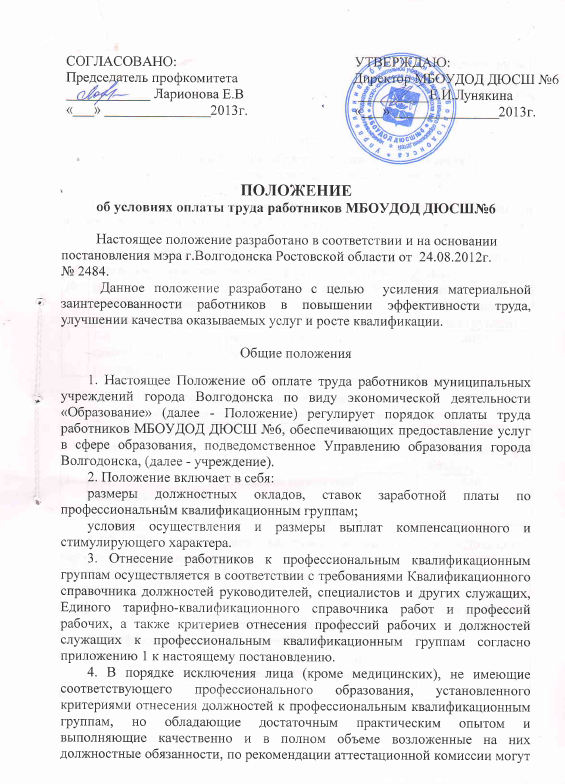 быть назначены на соответствующие должности так же, как и лица, имеющие соответствующее профессиональное образование.5. Разряды оплаты труда рабочих определяются согласно Единому тарифно-квалификационному справочнику работ и профессий рабочих.6. Размеры должностных окладов общеотраслевых должностей руководителей структурных подразделений учреждений, специалистов и служащих, размеры ставок заработной платы общеотраслевых профессий рабочих устанавливаются в соответствии с приложением 4 к настоящему постановлению.7. Размеры должностных окладов руководителей, специалистов и служащих учреждений, размеры ставок заработной платы профессий рабочих образовательных учреждений дополнительного образования спортивной направленности устанавливаются согласно разделу 1 настоящего приложения.8. Выплаты компенсационного характера работникам учреждений устанавливаются согласно разделу 2 настоящего приложения.9. Выплаты стимулирующего характера работникам учреждений устанавливаются согласно разделу 3 настоящего приложения.10. Порядок отнесения учреждений к группам по оплате труда руководителей установлен разделом 4 настоящего приложения.11. Особенности условий оплаты труда педагогических работников приведены в разделе 5 настоящего приложения.12. Нормы рабочего времени, нормы учебной нагрузки и порядок ее распределения в учреждениях приведены в разделе 6 настоящего приложения.13. Положение определяет порядок формирования фонда оплаты труда работников учреждений за счет средств областного, местного бюджетов и иных источников, не запрещенных законодательством Российской Федерации.Фонд оплаты труда работников учреждений дополнительного образования (культуры) по должностным окладам (ставкам заработной платы) и компенсационным выплатам формируется на календарный год за счет средств местного бюджета и за счет средств, поступающих от иной приносящей доход деятельности, по стимулирующим выплатам - только за счет средств, поступающих от иной приносящей доход деятельности.14. В соответствии со статей 57 Трудового кодекса Российской Федерации условия оплаты труда работника, включая размер должностного оклада (ставки заработной платы) работника, выплаты компенсационного и стимулирующего характера являются обязательными для включения в трудовой договор.Приложение №1к положению об оплате трудаМБОУДОД  ДЮСШ №6Критерииотнесения профессий рабочих и должностей служащихк профессиональным квалификационным группам1.1. Профессиональные квалификационные группы должностей и размеры должностных окладов работников учреждений:1.1.1. Профессиональная квалификационная группа «Должности работников учебно-вспомогательного персонала первого уровня»:1.1.2. Профессиональная квалификационная группа «Должности работников учебно-вспомогательного персонала второго уровня»:1.1.3. Профессиональная квалификационная группа «Должности педагогических работников»:1.1.4. Профессиональная квалификационная группа «Должности служащих четвертого уровня учреждений образования»:<*> Кроме руководителей структурных подразделений, отнесенных ко 2 квалификационному уровню.Примечания к подпункту 1.1.4:1. Заведующим библиотеками учреждений образования должностной оклад устанавливается как для руководителей структурных подразделений образовательных учреждений 1 квалификационного уровня.2. Должностные оклады заместителей руководителей структурных подразделений устанавливаются на 5-10 процентов ниже должностных окладов соответствующих руководителей.1.2. Профессиональные квалификационные группы должностей служащих и профессий рабочих, размеры должностных окладов и ставок заработной платы работников муниципальных образовательных учреждений дополнительного образования спортивной направленности:1.2.1. Профессиональная квалификационная группа «Профессии рабочих первого уровня»:1.2.2. Профессиональная квалификационная группа «Профессии рабочих второго уровня»:1.2.3. Профессиональная квалификационная группа должностей работников физической культуры и спорта первого уровня:1.2.4. Профессиональная квалификационная группа должностей работников физической культуры и спорта второго уровня:1.3. Размер должностного оклада руководителя учреждения устанавливается на основе отнесения возглавляемого им учреждения к квалификационной группе и (или) в зависимости от группы по оплате труда руководителей:Примечание. Должностные оклады руководителей учреждений образования (кроме общеобразовательных) III и IV групп по оплате труда руководителей устанавливаются на 20-30% ниже должностных окладов 4-й квалификационной группы.1.4. Размеры должностных окладов заместителей руководителя и главных бухгалтеров устанавливаются на 10-20 процентов ниже размера должностного оклада руководителя учреждения.1.5. Назначение специалистов на должности руководителей и заместителей руководителей учреждений образования производится при наличии у них не ниже первой квалификационной категории.Приложение №2к положению об оплате трудаМБОУДОД  ДЮСШ №6Переченьвидов выплат компенсационного характера и порядок их установленияв учрежденииРаздел 2. Выплаты компенсационного характера2.1. В соответствии с Перечнем выплат компенсационного характера в муниципальных учреждениях города Волгодонска, утвержденным настоящим постановлением, работникам устанавливаются следующие виды выплат компенсационного характера:- выплаты работникам, занятым на тяжелых работах, работах с вредными и (или) опасными и иными особыми условиями труда;- выплаты за работу в условиях, отклоняющихся от нормальных (при выполнении работ различной квалификации, работе в ночное время и при выполнении работ в других условиях, отклоняющихся от нормальных).2.2. Выплаты компенсационного характера устанавливаются в форме доплат или повышающего коэффициента к должностным окладам (ставкам заработной платы) работников по соответствующим квалификационным уровням профессиональной квалификационной группы. Для руководителей и специалистов выплаты компенсационного характера устанавливаются с учетом повышающего коэффициента за квалификацию при наличии квалификационной категории, для рабочих - с учетом повышающего коэффициента за выполнение важных (особо важных) и ответственных (особо ответственных) работ.2.3. Размеры и условия осуществления выплат компенсационного характера конкретизируются в локальных нормативных актах учреждений.2.4. Выплаты работникам, занятым на тяжелых работах, работах с вредными и (или) опасными и иными особыми условиями труда, устанавливаются в соответствии со статьей 147 Трудового кодекса Российской Федерации.2.4.1. Доплата за работу во вредных и тяжелых условиях труда устанавливается по результатам аттестации рабочих мест за время фактической занятости в таких условиях. При этом работодатель принимает меры по проведению аттестации рабочих мест с целью разработки и реализации программ действий по обеспечению безопасных условий и охраны труда. Если по итогам аттестации рабочее место признается безопасным, то указанная выплата не производится.2.4.2. Доплаты за работу в особых условиях труда устанавливаются в следующих размерах:Примечание к подпункту 2.4.2:Доплаты за работу в особых условиях труда устанавливаются к должностному окладу (ставке заработной платы) по основной работе, работе, осуществляемой по совместительству, а также при замещении временно отсутствующих работников с отработкой времени. Педагогическим работникам доплаты за работу в особых условиях труда устанавливаются от должностного оклада, исчисленного на учебную нагрузку. Перечень работников, которым устанавливаются доплаты к должностным окладам (ставкам заработной платы), а также конкретные размеры доплаты в тех случаях, когда они имеют минимальные и максимальные значения, определяются руководителем учреждения по согласованию с представительным органом работников учреждения в зависимости от степени и продолжительности их занятости в особых условиях труда.В специальных образовательных учреждениях дополнительного образования спортивной направленности для учащихся с ограниченными возможностями здоровья, в том числе с задержкой психического развития, доплата за работу в особых условиях труда тренерам - преподавателям по спорту устанавливается с учетом учебной нагрузки в процентах за одного занимающегося.2.5. Выплаты работникам при выполнении работ в условиях труда, отклоняющихся от нормальных:2.5.1. Доплата за работу в ночное время производится работникам в соответствии со статьей 154 Трудового кодекса Российской Федерации в размере 35 процентов должностного оклада (ставки заработной платы) за каждый час работы в ночное время (в период с 22 часов до 6 часов).Расчет части должностного оклада (ставки заработной платы) за час работы определяется путем деления должностного оклада (ставки заработной платы) работника на среднемесячное количество рабочих часов в соответствующем календарном году.2.5.2. Доплата за осуществление дополнительной работы, не входящей в круг основных должностных обязанностей:Примечания к подпункту 2.5.2:1. Педагогическим работникам при введении в штаты образовательных учреждений должностей классных воспитателей доплата к должностному окладу за классное руководство не устанавливается. Размеры должностных окладов, продолжительность рабочего времени и очередного отпуска этой категории работников устанавливаются в порядке и на условиях, предусмотренных для воспитателей.2. Доплаты за осуществление дополнительной работы, не входящей в круг основных должностных обязанностей, устанавливаются от должностного оклада работника по соответствующей педагогической должности независимо от объема учебной нагрузки, за исключением доплаты учителям 5-11 (12) классов, преподавателям за проверку письменных работ, которая устанавливается от должностного оклада, начисленного на учебную нагрузку.3. Доплаты за классное руководство, проверку тетрадей, письменных работ устанавливаются в максимальном размере, предусмотренном настоящей таблицей, в классе (учебной группе) с наполняемостью не менее наполняемости, установленной для образовательных учреждений соответствующими типовыми положениями об образовательных учреждениях, либо в классе с наполняемостью 14 человек и более в общеобразовательных учреждениях, вечерних (сменных) общеобразовательных учреждениях.Для классов (учебных групп), наполняемость в которых меньше установленной, расчет доплаты осуществляется путем уменьшения максимального размера доплаты пропорционально численности обучающихся.2.5.3. Доплата за осуществление дополнительной работы, не входящей в круг основных должностных обязанностей, для работников учреждений дополнительного образования спортивной направленности:<*> КМС - кандидат в мастера спорта, МС - мастер спорта, МСМК - мастер спорта международного класса, ЗМС - заслуженный мастер спорта.Примечание к подпункту 2.5.4:Доплаты за осуществление дополнительной работы, не входящей в круг основных должностных обязанностей, для работников учреждений дополнительного образования спортивной направленности устанавливаются от должностного оклада (ставки заработной платы) работника по основной работе.2.6. Средства на осуществление компенсационных выплат предусматриваются при планировании фонда оплаты труда на очередной финансовый год.При планировании расходов на доплаты за осуществление дополнительной работы, не входящей в круг основных должностных обязанностей, объем средств на эти цели не должен превышать фонда оплаты труда по должностным окладам с учетом повышающего коэффициента за квалификацию при наличии квалификационной категории, ставкам заработной платы:по общеобразовательным учреждениям (начального общего, основного общего, среднего (полного) общего образования, лицеям, гимназии) - 20 процентов;по дошкольным учреждениям, учреждениям дополнительного образования детей, учреждениям, обеспечивающим предоставление услуг в сфере образования, и прочим учреждениям - 5 процентов.Приложение №3к положению об оплате трудаМБОУДОД  ДЮСШ №6Переченьвидов выплат стимулирующего характера и порядок их установленияв учрежденииРаздел 3. Выплаты стимулирующего характера3.1. В соответствии с Перечнем видов выплат стимулирующего характера в муниципальных учреждениях, утвержденным настоящим постановлением, работникам устанавливаются следующие виды выплат стимулирующего характера:- за высокие результаты работы;- за качество выполняемых работ;- за выслугу лет;3.2. Выплаты стимулирующего характера устанавливаются в виде надбавок или повышающего коэффициента к должностным окладам (ставкам заработной платы) работников по соответствующим квалификационным уровням профессиональной квалификационной группы.Размер выплат по повышающему коэффициенту определяется путем умножения размера должностного оклада (ставки заработной платы) на повышающий коэффициент.Применение повышающих коэффициентов не образует новый должностной оклад (ставку заработной платы) и не учитывается при начислении иных стимулирующих и компенсационных выплат, устанавливаемых к должностному окладу (ставке заработной платы), за исключением повышающих коэффициентов за наличие квалификационной категории, образование, за выполнение важных (особо важных) и ответственных (особо ответственных) работ, которые учитываются при определении размера компенсационных выплат.3.3. Размеры и условия осуществления стимулирующих выплат конкретизируются в локальных нормативных актах учреждений.3.4. Работникам устанавливаются следующая выплата за высокие результаты работы:3.4.1. Повышающий коэффициент к должностным окладам работников учреждений (структурных подразделений) за высокие результаты работы:Примечание к подпункту 3.4.1:Повышающие коэффициенты к должностным окладам работников учреждений (структурных подразделений) за высокие результаты работы устанавливаются по основной работе, работе, осуществляемой по совместительству, а также при замещении временно отсутствующих работников с отработкой времени. Педагогическим работникам повышающие коэффициенты устанавливаются от должностного оклада, исчисленного на учебную нагрузку.Повышающий коэффициент к должностному окладу работников образовательных учреждений дополнительного образования спортивной направленности за высокие результаты работы устанавливается по основной работе и работе, осуществляемой по совместительству, с учетом норм учебной нагрузки в процентах за одного занимающегося.Повышающий коэффициент к должностным окладам работников образовательных учреждений, реализующих основную общеобразовательную программу дошкольного образования, за высокие результаты работы устанавливается по основной работе и не должен превышать 500 руб., (кроме воспитателей); воспитателям - не должен превышать 1000 руб.;3.5. Работникам учреждений устанавливаются следующие выплаты за качество выполняемых работ:- повышающий коэффициент за квалификацию;- надбавка за результативность и качество работы по организации образовательного процесса; - надбавка за обеспечение высококачественного учебно-тренировочного процесса работникам муниципальных образовательных учреждений дополнительного образования спортивной направленности;- повышающий коэффициент к ставке заработной платы за выполнение важных (особо важных) и ответственных (особо ответственных) работ.3.6. Повышающий коэффициент за квалификацию устанавливается:3.6.1. Работникам при наличии квалификационной категории:- второй - 0,07;- первой - 0,15;- высшей - 0,3.Повышающий коэффициент за квалификацию  при наличии квалификационной категории устанавливается специалистам при работе по должности, по которой им присвоена квалификационная категория, со дня издания приказа о присвоении квалификационной категории.Повышающий коэффициент за квалификацию при наличии квалификационной категории устанавливается к должностному окладу по основной работе, работе, выполняемой по совместительству, при замещении временно отсутствующих работников с отработкой времени и при выполнении педагогической работы, не считающейся совместительством в соответствии с пунктом 2 Постановления Министерства труда и социального развития Российской Федерации от 30.06.2003 № 41 «Об особенностях работы по совместительству педагогических, медицинских, фармацевтических работников и работников культуры».3.6.2. Работникам муниципальных образовательных учреждений дополнительного образования спортивной направленности по должностям, предусмотренным подпунктом 1.2.4, имеющим высшее профессиональное образование, - 0,15.3.7. Надбавка за результативность и качество работы по организации образовательного процесса устанавливается учителям общеобразовательных учреждений, специальных (коррекционных) учреждений для детей с ограниченными возможностями здоровья.Размеры и порядок установления надбавки за результативность и качество работы по организации образовательного процесса устанавливаются образовательным учреждением самостоятельно с учетом мнения выборного профсоюзного органа и иного представительного органа работников в пределах средств местного бюджета, предусмотренных учреждению на введение данной надбавки, в соответствии с критериями оценки результативности и качества работы учителей.Рекомендуемые критерии оценки результативности и качества работы учителей:наличие позитивной динамики учебных достижений обучающихся (уровня и качества освоения учащимися учебных программ);наличие позитивных результатов внеурочной деятельности обучающихся по учебным предметам (динамика и разнообразие форм включения школьников во внеурочную деятельность по предмету, результативной работы в рамках реализации направлений национальной образовательной инициативы «Наша новая школа», участие школьников в сетевых, дистанционных формах дополнительного образования, результативность деятельности педагога по организации внеурочной деятельности учащихся на муниципальном и региональных уровнях и т.п.);использование современных образовательных технологий, в том числе информационно-коммуникационных, в процессе обучения предмету и в воспитательной работе;обобщение и распространение собственного педагогического опыта на муниципальном и (или) на региональных уровнях;участие в муниципальных, региональных и федеральных профессиональных конкурсах;прочие критерии.Объем средств, предусмотренный на установление надбавки за результативность и качество работы, рассчитывается и доводится образовательным учреждениям главными распорядителями средств местного бюджета.».3.8. Педагогическим работникам повышающий коэффициент за квалификацию и надбавка за качество выполняемых работ, предусмотренная пунктом 6 Приложением № 5 настоящего постановления, устанавливается к должностному окладу, исчисленному на учебную нагрузку.3.9. В образовательных учреждениях дополнительного образования спортивной направленности при расчете заработной платы тренеров - преподавателей по спорту расчет в процентах за одного занимающегося производится от должностного оклада с учетом повышающих коэффициентов за квалификационную категорию и образование.3.10. Надбавка за обеспечение высококачественного учебно-тренировочного процесса работникам муниципальных образовательных учреждений дополнительного образования спортивной направленности: Примечания к пункту 3.10:1. К категории специалистов и рабочих, которым устанавливается надбавка за качество выполняемых работ, относятся: инструкторы-методисты, инструкторы - методисты по видам спорта.Под высококачественным учебно-тренировочным процессом понимается подготовка спортсменов, показавших высокие спортивные достижения и результаты на соревнованиях, приведенных в графе 1 таблицы настоящей таблицы.2. Надбавка за обеспечение высококачественного учебно-тренировочного процесса устанавливается по наивысшему критерию и действует с момента показанного спортсменом результата в течение 1 календарного года на основании выписки из протокола соревнований: руководителям - по решению органа Администрации города Волгодонска, в ведомстве которого находится образовательное учреждение, специалистам - на основании приказа руководителя образовательного учреждения дополнительного образования спортивной направленности.3. Если в период действия установленных надбавок руководителям и специалистам спортсмен улучшил спортивный результат, размер надбавок соответственно увеличивается, устанавливается новое исчисление срока их действия.4. Если по истечении срока действия установленных надбавок спортсмен не показал указанного в таблице результата, выплата надбавки не производится.5. В случае отсутствия утвержденных федеральным органом управления физической культурой и спортом и Олимпийским комитетом России списков сборных команд России по игровым видам спорта (основного, стажеров, резервного) при определении размера надбавки применяется уровень соревнований (графа 1 настоящей таблицы).6. В пунктах 1.1-1.8 раздела 1 настоящей таблицы учитываются спортсмены основного состава сборных команд России, а на чемпионатах России - основного состава сборных команд республик, краев, областей и автономных образований; в пунктах 1.9-1.12 раздела 1 настоящей таблицы учитываются спортсмены молодежного, юниорского, старшего юношеского возрастов.7. Надбавки руководителям и специалистам за обеспечение высококачественного учебно-тренировочного процесса назначаются только по олимпийским видам спорта с учетом повышающих коэффициентов к должностному окладу за квалификационную категорию и образование.3.11. Повышающий коэффициент к ставке заработной платы за выполнение важных (особо важных) и ответственных (особо ответственных) работ в размере до 0,2 устанавливается по решению руководителя учреждения рабочим, имеющим не ниже 6 квалификационного разряда и привлекаемым для выполнения важных (особо важных) и ответственных (особо ответственных) работ.3.12. Повышающий коэффициент к должностному окладу за выслугу лет устанавливается руководителям, специалистам, служащим в зависимости от общего количества лет, проработанных в учреждениях бюджетной сферы.Размеры повышающего коэффициента к должностному окладу за выслугу лет:от 1 года до 5 лет - 0,05;от 5 до 10 лет - 0,10;от 10 до 15 лет - 0,15;свыше 15 лет - 0,20.Повышающий коэффициент к должностному окладу за выслугу лет устанавливается работнику по основной работе, работе, выполняемой по совместительству, а также при замещении временно отсутствующих работников с отработкой времени. Педагогическим работникам повышающий коэффициент к должностному окладу за выслугу лет устанавливается от должностного оклада, исчисленного на учебную нагрузку, работникам образовательных учреждений дополнительного образования спортивной направленности с учетом норм учебной нагрузки в процентах за одного занимающегося.Установление (изменение) размера повышающего коэффициента к должностному окладу за выслугу лет производится со дня достижения отработанного периода, дающего право на увеличение размера повышающего коэффициента, если документы, подтверждающие отработанный период, находятся в учреждении, или со дня представления работником необходимого документа, подтверждающего отработанный период.3.13. Стимулирующие выплаты за высокие результаты работы, за выслугу лет предусматриваются при планировании фонда оплаты труда на очередной финансовый год.Приложение №4 к положению об оплате трудаМБОУДОД  ДЮСШ №6Раздел 4. Порядок отнесения учреждений образования к группам по оплате труда руководителей4.1. Учреждения образования относятся к четырем группам по оплате труда руководителей исходя из показателей, характеризующих масштаб руководства учреждением: численность работников, количества обучающихся (воспитанников), сменность работы учреждения, превышение плановой (проектной) наполняемости и другие показатели, значительно осложняющие работу по руководству учреждением.4.2. Отнесение учреждений образования к одной из 4 групп по оплате труда руководителей производится по сумме баллов после оценки сложности руководства учреждением по следующим показателям:4.3. Группа по оплате труда руководителей определяется не чаще 1 раза в год органом Администрации города Волгодонска, в ведомственной принадлежности которого находится учреждение, в устанавливаемом им порядке на основании соответствующих документов, подтверждающих наличие указанных объемов работы учреждения.Группа по оплате труда для вновь открываемых учреждений образования устанавливается исходя из плановых (проектных) показателей, но не более чем на 2 года.4.4. При наличии других показателей, не предусмотренных в пункте 4.2, но значительно увеличивающих объем и сложность работы в учреждении, суммарное количество баллов может быть увеличено органом Администрации города Волгодонска, в ведомственной принадлежности которого находится учреждение за каждый дополнительный показатель до 20 баллов.4.5. Конкретное количество баллов, предусмотренных по показателям с приставкой «до», устанавливается органом Администрации города Волгодонска, в ведомственной принадлежности которого находится учреждение.4.6. При установлении группы по оплате труда руководящих работников контингент обучающихся (воспитанников) образовательных учреждений определяется:по общеобразовательным учреждениям - по списочному составу на начало учебного года;дошкольным образовательным учреждениям - по списочному составу на 1 сентября текущего года, предшествующего планируемому;в учреждениях дополнительного образования детей и образовательных учреждениях дополнительного образования спортивной направленности - по списочному составу постоянно обучающихся на 1 января текущего года, предшествующего планируемому. При этом в списочном составе обучающиеся в учреждениях дополнительного образования детей, занимающиеся в нескольких кружках, секциях, группах, учитываются 1 раз;в оздоровительных лагерях всех видов и наименований - по количеству принятых на отдых и оздоровление в смену (заезд).4.7. Для определения суммы баллов за количество групп в дошкольных образовательных учреждениях принимается во внимание их фактическое количество по состоянию на 1 сентября на установленную предельную наполняемость групп. 4.8. За руководителями образовательных учреждений, находящихся на капитальном ремонте, сохраняется группа по оплате труда руководителей, определенная до начала ремонта, но не более чем на 1 год.4.9. Городские центры: информационно-методический (ресурсный) и психолого-педагогической реабилитации и коррекции «Гармония» относятся ко 2 группе по оплате труда руководителей.4.10. Орган Администрации города Волгодонска, в ведомственной принадлежности которого находится образовательное учреждение:устанавливает объемные показатели по учреждениям, не являющимся образовательными учреждениями, для отнесения их к одной из 4 групп по оплате труда руководителей;может относить учреждения образования, добившиеся высоких и стабильных результатов работы, на 1 группу по оплате труда выше по сравнению с группой, определенной по настоящим объемным показателям;может устанавливать группу по оплате труда руководителей (без изменения учреждению группы по оплате труда руководителей, определяемой по объемным показателям), в порядке исключения, руководителям учреждений образования, имеющим высшую квалификационную категорию и особые заслуги в области образования или в рамках отрасли по ведомственной принадлежности, предусмотренную для руководителей учреждений образования, имеющих высшую квалификационную категорию в следующей группе по оплате труда.4.11. Группы по оплате труда для руководящих работников учреждений образования (в зависимости от суммы баллов, исчисленной по показателям):Приложение №5 к положению об оплате трудаМБОУДОД  ДЮСШ №6Раздел 5. Особенности условий оплаты труда педагогических работников5.1. Порядок определения размера заработной платы по должностному окладу педагогическим работникам образовательных учреждений (за исключением образовательных учреждений дополнительного образования спортивной направленности).5.1.1. Месячная заработная плата педагогических работников образовательных учреждений определяется путем умножения должностного оклада на их фактическую нагрузку в неделю и деления полученного произведения на установленную за 1 ставку норму часов педагогической работы в неделю.В таком же порядке исчисляется месячная заработная плата:учителей и преподавателей за работу по совместительству в другом образовательном учреждении (одном или нескольких). При этом общий объем работы по совместительству не должен превышать половины месячной нормы рабочего времени учителя и преподавателя;учителей, для которых данное учреждение является местом основной работы, при возложении на них обязанностей по обучению детей на дому в соответствии с медицинским заключением, а также по проведению занятий по физкультуре с обучающимися, отнесенными по состоянию здоровья к специальной медицинской группе.Установленная учителям при тарификации заработная плата выплачивается ежемесячно независимо от числа недель и рабочих дней в разные месяцы года.5.1.2. Тарификация учителей и преподавателей производится 1 раз в год. В случае, если учебными планами предусматривается разное количество часов на предмет по полугодиям, тарификация осуществляется также 1 раз в год, но раздельно по полугодиям.5.1.3. Исчисление заработной платы учителей за работу по обучению детей, находящихся на длительном лечении в больницах, а также учителей вечерних (сменных) общеобразовательных учреждений (классов очного обучения, групп заочного обучения) в зависимости от объема их учебной нагрузки производится 2 раза в год - на начало I и II учебных полугодий.Тарификация учителей, осуществляющих обучение учащихся, находящихся на длительном лечении в больницах, если постоянная сменяемость учащихся влияет на учебную нагрузку учителей, производится следующим образом: в учебную нагрузку учителя включаются при тарификации на начало каждого полугодия не все 100 процентов часов, отведенных учебным планом на групповые и индивидуальные занятия, а 80 процентов от этого объема часов. Месячная заработная плата за часы преподавательской работы будет определяться в этом случае путем умножения должностного оклада на объем нагрузки, взятой в размере 80 процентов от фактической нагрузки на начало каждого полугодия и деленной на установленную норму часов в неделю.Установленную таким образом месячную заработную плату учителю следует выплачивать до начала следующего полугодия независимо от фактической нагрузки в разные месяцы данного учебного полугодия, а по окончании каждого учебного полугодия часы преподавательской работы, выполненные сверх объема учебной нагрузки, установленной при тарификации, оплачиваются дополнительно по часовым ставкам.При невыполнении по не зависящим от учителя причинам объема установленной учебной нагрузки уменьшение заработной платы не производится.5.1.4. В учебную нагрузку учителей за работу с заочниками включаются часы, отведенные на полугодие учебным планом на групповые и индивидуальные консультации, а также 70 процентов от объема часов, отведенных на прием устных и письменных зачетов. Расчет часов в учебном плане на прием устных и письменных зачетов производится на среднее число обучающихся: в группе от 9 до 15 человек - на 12, в группе от 16 до 20 человек - на 18.При тарификации общее количество часов, включенных в учебную нагрузку, делится на число учебных недель полугодия. Затем к полученному результату прибавляется 0,74 недельных часа на прием зачетов.Исходя из полученного средненедельного объема учебной нагрузки учителю определяется месячная заработная плата, которая выплачивается ежемесячно независимо от фактической нагрузки в разные месяцы полугодия.5.1.5. За время работы в период осенних, зимних, весенних и летних каникул обучающихся, а также в периоды отмены учебных занятий (образовательного процесса) для обучающихся, воспитанников по санитарно-эпидемиологическим, климатическим и другим основаниям оплата труда педагогических работников, а также лиц из числа руководящего, административно-хозяйственного и учебно-вспомогательного персонала, ведущих в течение учебного года преподавательскую работу, в том числе занятия с кружками, производится из расчета установленной заработной платы при тарификации, предшествующей началу каникул или периоду отмены учебных занятий (образовательного процесса) по указанным выше причинам.Лицам, работающим на условиях почасовой оплаты и не ведущим педагогической работы во время каникул, оплата за это время не производится.5.2. Для педагогических работников образовательных учреждений дополнительного образования спортивной направленности устанавливаются:5.2.1. Норматив оплаты труда тренера - преподавателя по спорту за подготовку высококвалифицированного учащегося-спортсмена:Примечания к подпункту 5.2.1:1. Норматив оплаты труда тренера-преподавателя по спорту устанавливается по наивысшему критерию и действует с момента показанного спортсменом результата в течение 1 календарного года на основании выписки из протокола соревнований.2. Если в период действия установленного норматива оплаты труда тренера-преподавателя по спорту спортсмен улучшил спортивный результат, норматив оплаты труда соответственно увеличивается, устанавливается новое исчисление срока его действия.3. Если по истечении срока действия установленного норматива оплаты труда спортсмен не показал указанного в таблице результата, норматив оплаты труда тренера-преподавателя устанавливается в соответствии с этапом подготовки спортсмена.4. В случае отсутствия утвержденных федеральным органом управления физической культурой и спортом и Олимпийским комитетом России списков сборных команд России по игровым видам спорта (основного, стажеров, резервного) при определении размера норматива оплаты труда применяется уровень соревнований (графа 2 настоящей таблицы).5. В пунктах 1.1-1.8 раздела 1 настоящей таблицы учитываются спортсмены основного состава сборных команд России, а на чемпионатах России - основного состава сборных команд республик, краев, областей и автономных образований; в пунктах 1.9-1.12 раздела 1 настоящей таблицы учитываются спортсмены молодежного, юниорского, старшего юношеского возрастов.5.2.2. Норматив оплаты труда тренеров - преподавателей по спорту за подготовку высококвалифицированных учащихся-спортсменов в спортивно-оздоровительных группах и группах начальной подготовки устанавливается в зависимости от численного состава занимающихся и объема учебно-тренировочной работы:Примечания к подпункту 5.2.2:1. Форма и система оплаты труда в спортивно-оздоровительных группах и группах начальной подготовки (оплата по нормативу за каждого занимающегося или в зависимости от объема недельной учебно-тренировочной работы) определяются образовательным учреждением дополнительного образования спортивной направленности.Должностной оклад тренера-преподавателя по спорту (при оплате его труда в зависимости от недельной учебно-тренировочной работы) устанавливается за 18 часов учебной нагрузки в неделю.2. Норматив оплаты труда тренеров - преподавателей по спорту (графа 5 настоящей таблицы) в спортивно-оздоровительных группах повышается на 0,5 процента за каждые 2 года обучения под руководством 1 тренера.3. При оплате труда по нормативам за одного занимающегося максимальный состав спортивно-оздоровительных групп и групп начальной подготовки не должен превышать 2 минимальных составов с учетом соблюдения правил техники безопасности на учебно-тренировочных занятиях.4. Возраст занимающихся в спортивно-оздоровительных группах - 6-17 лет. Решение о проведении занятий с детьми дошкольного возраста принимает учредитель при наличии разрешения органов здравоохранения.5.2.3. Норматив оплаты труда тренеров - преподавателей по спорту за подготовку одного занимающегося на этапах спортивной подготовки устанавливается с учетом режима учебно-тренировочной работы:Примечания к подпункту 5.2.3:1. Недельный режим учебно-тренировочной работы является максимальным, устанавливается в зависимости от специфики вида спорта, периода и задач подготовки. Годовой объем учебно-тренировочной работы, предусмотренный указанными режимами работы, начиная с учебно-тренировочного этапа подготовки, может быть сокращен не более чем на 25 процентов.2. При объединении в 1 группу занимающихся разных по возрасту и спортивной подготовленности разница в уровнях их спортивного мастерства не должна превышать 2 разрядов, а их количественный состав на этапе высшего спортивного мастерства - 8 человек; спортивного совершенствования - 12 человек; учебно-тренировочном - 16 человек (для занимающихся свыше 2 лет) и 20 человек (для занимающихся до 2 лет) с учетом правил техники безопасности на учебно-тренировочных занятиях.3. В видах спорта, включенных в I группу, кроме основного тренера-преподавателя по спорту, могут привлекаться тренеры - преподаватели по смежным видам спорта (акробатике, хореографии и другим) при условии одновременной работы со спортсменами. Оплата их труда не должна суммарно превышать половины от размера норматива оплаты труда, предусмотренного для основного тренера-преподавателя по спорту.5.2.4. Группы видов спорта с учетом минимального возраста зачисления детей в образовательные учреждения дополнительного образования спортивной направленности по этим видам спорта определяются по следующим показателям: Примечания к подпункту 5.2.4:В спортивных школах могут культивироваться только виды спорта, которые введены в государственные программы физического воспитания населения.5.3. Порядок и условия почасовой оплаты труда педагогических работников.5.3.1. Почасовая оплата труда педагогических работников образовательных учреждений применяется при оплате:за часы, выполненные в порядке замещения отсутствующих по болезни или другим причинам учителей, преподавателей, воспитателей и других педагогических работников, продолжавшегося не свыше 2 месяцев;за часы педагогической работы, выполненные учителями при работе с заочниками и детьми, находящимися на длительном лечении в больнице, сверх объема, установленного им при тарификации;за педагогическую работу специалистов предприятий, учреждений и организаций (в том числе из числа работников Управления образования города Волгодонска, городских центров: информационно-методического (ресурсного) и психолого-педагогической реабилитации и коррекции «Гармония»), привлекаемых для педагогической работы;за часы преподавательской работы в объеме 300 часов в другом образовательном учреждении (в одном или нескольких) сверх учебной нагрузки, выполняемой по совместительству, на основе тарификации в соответствии с пунктом 5.1.1 пункта 5.1.Размер оплаты по должностному окладу за 1 час указанной педагогической работы определяется путем деления должностного оклада педагогического работника за установленную норму часов педагогической работы в неделю на среднемесячное количество рабочих часов, установленных по занимаемой должности.Среднемесячное количество рабочих часов определяется путем умножения нормы часов педагогической работы в неделю, установленной за должностной оклад педагогического работника, на количество рабочих дней в году по пятидневной рабочей неделе и деления полученного результата на 5 (количество рабочих дней в неделе), а затем на 12 (количество месяцев в году).Оплата труда за замещение отсутствующего учителя (преподавателя), если оно осуществлялось свыше 2 месяцев, производится со дня начала замещения за все часы фактической преподавательской работы на общих основаниях с соответствующим увеличением его недельной (месячной) учебной нагрузки путем внесения в тарификацию.5.3.2. Руководители образовательных учреждений в пределах имеющихся средств могут привлекать для проведения учебных занятий с обучающимися высококвалифицированных специалистов с применением условий и коэффициентов ставок почасовой оплаты труда согласно показателям, приведенным в таблице:Коэффициенты ставок почасовой оплаты труда членов жюри конкурсов и смотров, рецензентов конкурсных работ устанавливаются в размере:0,08 - для профессоров, докторов наук;0,07 - для доцентов, кандидатов наук;0,04 - для лиц, не имеющих ученой степени.В ставки почасовой оплаты включена оплата за отпуск.Ставки почасовой оплаты труда исчисляются для:профессоров, докторов наук - из расчета должностного оклада, установленного по должности «профессор»;доцентов, кандидатов наук - из расчета должностного оклада, установленного по должности «доцент»;лиц, не имеющих ученой степени, - из расчета должностного оклада, установленного по должностям «ассистент, преподаватель».Ставки почасовой оплаты труда лиц, имеющих почетное звание «народный», устанавливаются в размерах, предусмотренных для профессоров, докторов наук.Ставки почасовой оплаты труда лиц, имеющих почетное звание «заслуженный», устанавливаются в размерах, предусмотренных для доцентов, кандидатов наук.Приложение №6 к положению об оплате трудаМБОУДОД  ДЮСШ №6Раздел 6. Нормы рабочего времени, нормы учебной нагрузки и порядок ее распределения в образовательных учреждениях6.1. Продолжительность рабочего времени работников образовательных учреждений установлена Трудовым кодексом Российской Федерации и иными федеральными законами.Продолжительность рабочего времени (норма часов педагогической работы за ставку заработной платы) педагогических работников, в зависимости от должности и (или) специальности, с учетом особенностей их труда, установлена Приказом Министерства образования и науки Российской Федерации от 24.12.2010 № 2075 «О продолжительности рабочего времени (норме часов педагогической работы за ставку заработной платы) педагогических работников».6.2. Особенности работы по совместительству педагогических работников установлены Постановлением Министерства труда и социального развития Российской Федерации от 30.06.2003 № 41 «Об особенностях работы по совместительству педагогических, медицинских, фармацевтических работников и работников культуры».6.3. В тех случаях, когда переработка рабочего времени воспитателями, помощниками воспитателей, младшими воспитателями осуществляется вследствие неявки сменяющего работника или родителей и выполняется за пределами рабочего времени, установленного графиками работы, оплата их труда производится как за сверхурочную работу в соответствии с Трудовым кодексом Российской Федерации.6.4. Объем учебной нагрузки учителей и преподавателей образовательных учреждений устанавливается исходя из количества часов по федеральному государственному образовательному стандарту, учебному плану и программам, обеспеченности кадрами, других конкретных условий в данном образовательном учреждении.6.5. При установлении учителям и преподавателям, для которых данное образовательное учреждение является местом основной работы, учебной нагрузки на новый учебный год необходимо, как правило, сохранять ее объем и преемственность преподавания предметов в классах. Объем учебной нагрузки, установленный учителям и преподавателям в начале учебного года, не может быть уменьшен по инициативе работодателя в текущем учебном году, а также при установлении ее на следующий учебный год, за исключением случаев уменьшения количества часов по учебным планам и программам, сокращения количества классов (групп).Объем учебной нагрузки учителей больше или меньше нормы часов за должностной оклад устанавливается только с их письменного согласия.Предельный объем учебной нагрузки (преподавательской работы), который может выполняться в том же образовательном учреждении его руководителем, определяется с разрешения органа Администрации города Волгодонска, в ведомственной принадлежности которого находится учреждение, а других работников, ведущих ее помимо основной работы, - самим образовательным учреждением, с учетом мнения выборного профсоюзного органа или иного представительного органа работников учреждения.Педагогическая (преподавательская) работа руководителя образовательного учреждения по совместительству в другом образовательном учреждении, а также иная его работа по совместительству (кроме руководящей работы) может иметь место только с разрешения органа Администрации города Волгодонска, в ведомственной принадлежности которого находится учреждение.6.7. Предоставление преподавательской работы лицам, выполняющим ее помимо основной работы в том же образовательном учреждении (включая руководителей), а также педагогическим, руководящим и иным работникам других образовательных учреждений, работникам предприятий, учреждений и организаций (включая работников Управления образования города Волгодонска, городских центров: информационно-методического (ресурсного) и психолого-педагогической реабилитации и коррекции «Гармония») осуществляется с учетом мнения выборного профсоюзного органа или иного представительного органа работников учреждения и при условии, если учителя и преподаватели, для которых данное образовательное учреждение является местом основной работы, обеспечены преподавательской работой по своей специальности в объеме не менее чем на 1 должностной оклад.При возложении на учителей общеобразовательных учреждений, для которых данное образовательное учреждение является местом основной работы, обязанностей по обучению детей на дому в соответствии с медицинским заключением, а также по проведению занятий по физкультуре с учащимися, отнесенными по состоянию здоровья к специальной медицинской группе, учебные часы, предусмотренные на эти цели, включаются в их учебную нагрузку на общих основаниях и совместительством не считаются.Учебная нагрузка учителям и преподавателям, находящимся к началу учебного года в отпуске по уходу за ребенком до исполнения им возраста 3 лет либо ином отпуске, устанавливается при распределении ее на очередной учебный год на общих основаниях и передается на этот период для выполнения другим учителям (преподавателям).Применительно к данному порядку устанавливается учебная нагрузка работникам учреждений дополнительного образования детей.Приложение №7 к положению об оплате трудаМБОУДОД  ДЮСШ №6Раздел 7. Другие вопросы оплаты труда7.1. Руководителям учреждений, заместителям руководителей и главным бухгалтерам устанавливается предельная кратность дохода по основной должности (с учетом выплат стимулирующего характера независимо от источников финансирования) к величине среднемесячной заработной платы работников учреждения.Руководителю учреждения предельная кратность устанавливается в зависимости от среднесписочной численности работников в следующих размерах:Конкретный размер предельной кратности дохода руководителя к величине среднемесячной заработной платы работников возглавляемого им учреждения устанавливается органом Администрации города Волгодонска, в ведомственной принадлежности которого находится учреждение.Размер установленной предельной кратности является обязательным для включения в трудовой договор.Расчет показателя кратности дохода руководителя к величине среднемесячной заработной платы работников производится нарастающим итогом с начала года (квартал, полугодие, 9 месяцев, год).В случае превышения предельной кратности дохода руководителя к величине среднемесячной заработной платы работника учреждения сумма премии и (или) размер персонального повышающего коэффициента уменьшаются на размер превышения.При определении кратности дохода руководителя к среднему доходу одного работника учреждения не учитываются единовременные премии в связи с награждением ведомственными наградами.Для заместителей руководителя и главного бухгалтера предельная кратность дохода (с учетом выплат стимулирующего характера независимо от источников финансирования) определяется путем снижения размера предельной кратности, установленного руководителю, на 0,5.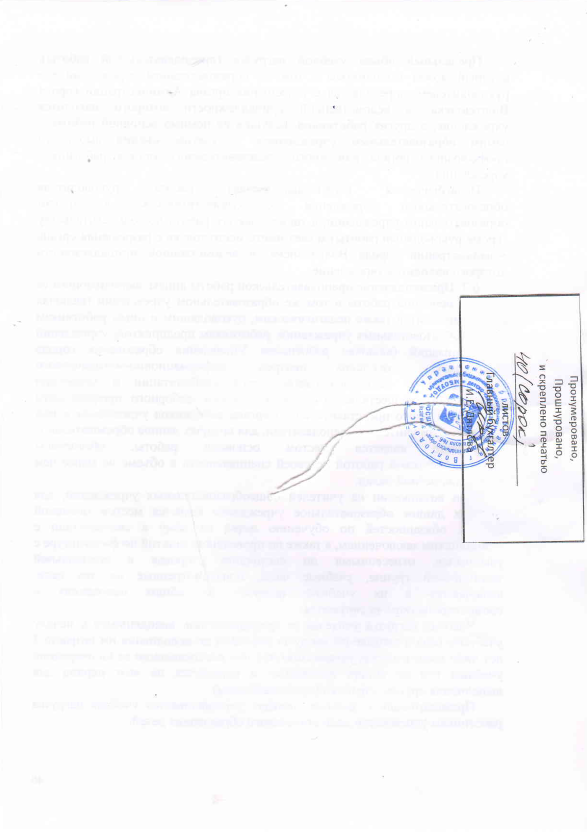 №п/пНомерквалификационного
уровеньНаименование должностейРазмердолжностногооклада (рублей)1. 1-й квалификационныйуровеньвожатый; помощник воспитателя4057№п/пКвалификационный
уровеньНаименование должностейРазмердолжностногооклада (рублей)1. 1-й квалификационныйуровеньмладший воспитатель4465№п/пКвалификационный
уровеньНаименование должностейРазмердолжностногооклада (рублей)1. 1-й квалификационныйуровеньинструктор по труду; инструктор по физической культуре; музыкальный руководитель; старший вожатый51602. 2-й квалификационныйуровеньинструктор - методист; концертмейстер; педагог дополнительного образования; педагог - организатор; социальный педагог; тренер - преподаватель54143. 3-й квалификационныйуровеньвоспитатель; мастер производственного обучения; методист; педагог-психолог; старший инструктор-методист; старший педагог дополнительного образования; старший тренер- преподаватель56834. 4-й квалификационныйуровеньпреподаватель; преподаватель - организатор основ безопасности жизнедеятельности; руководитель физического воспитания; старший воспитатель; старший методист; тьютор; учитель; учитель - дефектолог; учитель-логопед (логопед)5966№п/пКвалификационный
уровеньНаименование должностейРазмердолжностногооклада (рублей)1. 1-й квалификационныйуровеньзаведующий (начальник) структурным подразделением: кабинетом, лабораторией, отделом, отделением, сектором, учебно-консультационным пунктом, учебной (учебно - производственной) мастерской, практикой (производственной, учебной) и другими структурными подразделениями, реализующими общеобразовательную программу и образовательную программу дополнительного образования детей <*>:в учреждениях 1-2 группы по оплате труда руководителейв учреждениях 3-4 группы по оплате труда руководителей690765742. 2-й квалификационныйуровеньзаведующий (начальник) обособленным структурным подразделением образовательного учреждения, реализующим общеобразовательную программу, и образовательным учреждением дополнительного образования детей:в учреждениях 1-2 группы по оплате труда руководителейв учреждениях 3-4 группы по оплате труда руководителей72526907№п/пНомер квалификационного
уровняНаименование профессииРазмерставки заработной платы (рублей)1. 1-й квалификационныйуровеньремонтировщик плоскостных спортивных сооружений:2 – го квалификационного разряда3 – го квалификационного разряда35293735№п/пНомер квалификационного
уровняНаименование профессииРазмерставки заработной платы (рублей)1. 1-й квалификационныйуровеньлаборант химического анализа, ремонтировщик плоскостных спортивных сооружений:4 – го квалификационного разряда5 – го квалификационного разряда39654196№п/пНомер квалификационного
уровняНаименование должностейРазмердолжностногооклада (рублей)1. 1-й квалификационныйуровеньдежурный по спортивному залу; механик по техническим видам спорта; техник по эксплуатации и ремонту спортивной техники40572. 2-й квалификационныйуровеньспортсмен4253№п/пНомер квалификационного
уровняНаименование должностейРазмердолжностногооклада (рублей)1. 1-й квалификационныйуровеньинструктор по спорту; спортсмен- инструктор; тренер-массажист; тренер-администратор; тренер-механик; тренер - оператор видеозаписи44652. 2 - й квалификационныйуровеньинструктор-методист; тренер - преподаватель по спорту; балетмейстер, хореограф46903. 3 - й квалификационныйуровеньстарший инструктор-методист; старший тренер - преподаватель по спорту4925№ 
п/пНомер квалификационной
группыТип учрежденияРазмер должностного оклада (рублей) 1. 2 – я квалификационная группаобщеобразовательные учреждения всех типов и видов I группы по оплате труда руководителей128492. 3 – я квалификационная группаобщеобразовательные учреждения всех типов и видов II и III групп по оплате труда руководителей116823. 4 – я квалификационная группаучреждения образования (кроме общеобразовательных) I и II групп по оплате труда руководителей10619№п/пПеречень категорий работников и видов работРазмер доплаты в процентах к должностному окладу (ставке заработной платы)1.За работу в специальных (коррекционных) образовательных учреждениях (отделениях, классах, группах) для обучающихся, воспитанников с ограниченными возможностями здоровья (в том числе с задержкой психического развития):- руководителям учреждений (подразделений), заместителям руководителей, педагогическим и другим работникам15-202.За работу в образовательных учреждениях, имеющих специальные (коррекционные) отделения, классы, группы для обучающихся (воспитанников) с ограниченными возможностями здоровья:- руководителю- педагогическим и другим работникам, непосредственно занятым в таких классах (группах)15до 203.За индивидуальное обучение на дому больных детей хроников (при наличии соответствующего медицинского заключения):- педагогическим работникам204.За индивидуальное и групповое обучение детей, находящихся на длительном лечении в детских больницах (клиниках) и детских отделениях больниц для взрослых:- педагогическим работникам205.За работу в учреждениях для детей, нуждающихся в психолого-педагогической и медико-социальной помощи, психолого-медико-педагогических комиссиях, логопедических пунктах (группах:- руководителям учреждений (подразделений), заместителям руководителей, педагогическим и другим работникам20№п/пПеречень категорий работников и видов работРазмер доплаты в процентах к должностному окладу1.Учителя, преподаватели – за классное руководство (руководство группой)1-4 классов5-11 классовдо 20до 252.Учителя 1-4 классов за проверку тетрадейдо 153.Учителя, преподаватели за проверку письменных работ по:русскому языку, литературематематикеиностранному языку, черчению, технической механике, физике, химии, биологии, истории, географии, программированию, ОБЖ, музыкальной литературе, аранжировке (урокам музыки)до 20до 15до 104.Педагогические работники за заведование учебными кабинетами (лабораториями):в школах всех типов и видовдо 155.Педагогические работники - за заведование учебно - опытными участками (теплицами, парниковыми хозяйствами, учебными мастерскими, картодромами)до 256.Педагогические работники образовательных учреждений за работу в методических, цикловых, предметных и психолого-медико-педагогических консилиумах, комиссиях, методических объединениях: руководство комиссиямиработа секретаряРаботники образовательных учреждений за:работу в аттестационной комиссии министерства общего и профессионального образования Ростовской области, ее зональных и территориальных подкомиссиях;работу в экспертных группах по осуществлению всестороннего анализа результатов профессиональной деятельности аттестуемых педагогических работников и подготовку экспертного заключениядо 20до 1510157.Преподаватели - за заведование вечерним, заочным отделениями, отделением по специальностидо 258.Учителя, преподаватели за исполнение обязанностей мастера учебных мастерских:заведование учебными мастерскимипри наличии комбинированных мастерскихдо 25до 409.Педагогические работники - за проведение внеклассной работы по физическому воспитанию в школах всех типов и видов с количеством классов:от 10 до 19от 20 до 29от 30 и болеедо 30до 60до 10010.Педагогические работники за организацию трудового обучения, общественно полезного, производительного труда и профориентацию в школах всех типов и видов, имеющих:6-12 классов13-29 классов30 и более классовдо 20до 30до 5011.Учителя, преподаватели за заведование учебно -       консультативными пунктами1512.Преподаватели за заведование (руководство) производственной практикойдо 3513.Один из учителей начальной, общеобразовательной, музыкальной, художественной школ, школ искусств с числом учащихся до 50 человек за руководство школой5014.Работники образовательных учреждений, в которых не предусмотрена должность заведующего библиотекой (библиотекаря), при наличии книжного фонда не менее 1000 книг, за ведение библиотечной работы; работники образовательных учреждений, в том числе заведующие библиотекой (библиотекари):за работу с библиотечным фондом учебников, в зависимости от количества экземпляров учебников за работу с архивом учреждениядо 25до 25до 2515.Работники, ответственные за организацию питания в образовательных учрежденияхдо 1516.Педагогические работники (при отсутствии штатного инспектора по охране прав детства) - за организацию работы по охране прав детства, с трудными подростками, с асоциальными семьямидо 10№п/пПеречень категорий работников и видов работРазмер доплаты в процентах к должностному окладу (ставке заработной платы)1.Заместитель руководителя по административно-хозяйственной части (заведующий хозяйством) за наличие собственной материальной базы (оборудованные спортивные сооружения, медпункт, медкабинет, автохозяйство, общежитие, пищеблок и др.)до 152.Вспомогательный и обслуживающий персонал - за участие в подготовке спортсменов и команд, занявших призовые места в чемпионатах и первенствах мира, Европы, России, других престижных и международных турнирах, а также спортсмены, входящие в состав сборных команд страныдо 303.Спортсмены-инструкторы за достижение высоких результатов на соревнованиях различного уровня <*>КМС - 1-3 – е места в первенстве России (старшие юноши)МС, КМС - 2-3 – е места в первенстве России (молодежь, юниоры)МС, КМС - 4 – е место в чемпионате России, 1 – е место в первенстве России (молодежь, юниоры)МС, КМС - 1-6 – е места в первенствах Европы, мираМСМК, МС - 1-3 – е места на чемпионате России, 1 – е место в Кубке РоссииМСМК, МС - 1-6 – е места в Кубке мира, 1-3 - е места Кубке ЕвропыМСМК, МС - 4-6 – е места на чемпионате мира, ЕвропыЗМС, МСМК - 1-6 - е места на Олимпийских играх 1-3 – е места на чемпионате мира, Европыдо5до10до 15до 20до 25до 30до 35до 404.Тренерам-преподавателям за передачу одаренных и высокорезультативных учащихся в училище олимпийского резерва до 25(до конца учебного года)№п/пПеречень учрежденийКатегория работающих, которым устанавливается повышающий коэффициент к должностному окладуРазмер коэффициента1.Лицеи, гимназиируководители учреждений (структурных подразделений учреждений), заместители руководителей из числа педагогических работников, педагогические работникидо 0,152.Образовательные учреждения дополнительного образования спортивной направленноститренеры – преподаватели по спорту, инструкторы-методисты (за наличие статуса специализации, установленного по решению учредителя)до 0,153.Образовательные учреждения, реализующие основную общеобразовательную программу дошкольного образованияпедагогические работники, кроме руководителей, младшие воспитателидо 0,18№ 
п/п Уровень соревнованийЗанятое
местоНадбавка руководителям, специалистам, рабочим и тренерам - преподавателям за участие в подготовке (не менее 3 лет) спортсмена, вошедшего в сборную России или занявшего 1-6 – е места на соревнованиях (процент от должностного оклада (ставки заработной платы) за 1 занимающегося)Надбавка руководителям, специалистам, рабочим и тренерам - преподавателям за участие в подготовке (не менее 3 лет) спортсмена, вошедшего в сборную России или занявшего 1-6 – е места на соревнованиях (процент от должностного оклада (ставки заработной платы) за 1 занимающегося)№ 
п/п Уровень соревнованийЗанятое
местопостоянный
составпеременный
состав1. В личных и командных видах спортивных дисциплин1. В личных и командных видах спортивных дисциплин1. В личных и командных видах спортивных дисциплин1. В личных и командных видах спортивных дисциплин1. В личных и командных видах спортивных дисциплин1.1. Олимпийские игры1-61051.2. Чемпионаты Европы, мира1-31051.3. Чемпионаты Европы, мира4-61051.4. Кубок мира1-61051.5. Кубок Европы, чемпионат России1-31051.6. Кубок России11051.7. Олимпийские игры, чемпионаты Европы, мира, Кубок мираучастие531.8. Чемпионат России4531.9. Первенство России (юниоры)1531.10.Первенство Европы, мира1-6531.11.Первенство России (юниоры)2-3531.12.Первенство России (старшие юноши)1-3312. В командных игровых видах спорта2. В командных игровых видах спорта2. В командных игровых видах спорта2. В командных игровых видах спорта2. В командных игровых видах спорта2.1. Олимпийские игры1-61052.2. Чемпионаты Европы, мира1-31052.3. Участие в составе сборной команды России в официальных международных соревнованиях:основной сборной105молодежной сборной53юношеской сборной31№п/пНаименования показателейУсловияКоличествобалловОбразовательные учрежденияОбразовательные учрежденияОбразовательные учрежденияОбразовательные учреждения1.Количество обучающихся (воспитанников) в образовательных учрежденияхза каждого обучающегося (воспитанника)0,32.Количество обучающихся в общеобразовательных музыкальных, художественных школах и школах искусствза каждого обучающегося (воспитанника)0,53.Количество групп в дошкольных учрежденияхза 1 группу104.Количество обучающихся в учреж дениях дополнительного образова ния детей:в многопрофильныхза каждого обучающегося 0,3в однопрофильных:клубах (центрах, станциях, базах) юных: туристов, техников, натуралистов и других; учреждениях дополнительного образования детей спортивной направленности; музыкальных, художественных школахза каждого обучающегося (воспитанника)0,55.Превышение плановой (проектной) наполняемости (по классам (группам) или по количеству обучающихся) в общеобразовательных учрежденияхза каждые 50 человек или каждые 2 класса(группы)156.Количество работников в образовательном учрежденииза каждого работника, дополнительно за каждого работника, имеющего:- первого квалификационную категорию;- высшую квалификационную категорию10,517.Наличие групп продленного днядо 208.Круглосуточное пребывание обучающихся (воспитанников) в дошкольных и других образовательных учрежденияхза наличие до 4 групп с круглосуточным пребыванием воспитанниковдо 10за наличие 4 и более групп с круглосуточным пребыванием воспитанников в учреждениях, работающих в таком режиме до 309.Наличие филиалов, представительств, УКП, санатория-профилактория и другого с количеством обучающихсяза каждое указанное структурное подразделение:до 100 человекдо 20от 100 до 200до 30свыше 200до 5010.Наличие обучающихся (воспитанников) с полным гособеспечением в образовательных учрежденияхза каждого дополнительно0,511.Наличие в образовательных учреждениях дополнительного образования спортивной направленности:спортивно-оздоровительных группза каждую группу 5учебно-тренировочных группза каждого обучающегося дополнительно0,5групп спортивного совершенствованияза каждого обучающегося дополнительно2,5групп высшего спортивного мастерстваза каждого обучающегося дополнительно4,512.Наличие оборудованных и используемых в образовательном процессе компьютерных классовза каждый классдо 1013.Наличие оборудованных и используемых в образовательном процессе: спортивной площадки, стадиона, бассейна и других спортивных сооружений (в зависимости от их состояния и степени использования)за каждый виддо 1514.Наличие собственного оборудованного здравпункта, медицинского кабинета, оздоровительно-восстановительного центра, столовойдо 1515.Наличие следующих средств:автотранспортных и другой самоходной техники на балансе образовательного учрежденияза каждую единицудо 3,но не более 20учебной техникиза каждую единицудо 2016.Наличие загородных объектов (лагерей, баз отдыха, дач и другого)находящихся на балансе образовательных учрежденийдо 30в других случаяхдо 1517.Наличие учебно-опытных участков (площадью не менее 0,5 га, а при орошаемом земледелии – 0,25 га), парникового хозяйства, подсобного сельского хозяйства, учебного хозяйства, теплицза каждый виддо 5018.Наличие собственных котельной, очистных и других сооруженийза каждый виддо 2019.Наличие обучающихся (воспитанников) в общеобразовательных учреждениях, дошкольных образовательных учреждениях, посещающих бесплатные секции, кружки, студии, организованные этими учреждениями или на их базеза каждого обучающегося (воспитанника)0,520.Наличие оборудованных и используемых в дошкольных образовательных учреждениях помещений для разных видов активности (изостудия, театральная студия, «комната сказок», зимний сад и другое)за каждый виддо 1521.Наличие в образовательных учреждениях (классах, группах) общего назначения обучающихся (воспитанников) со специальными потребностями, охваченных квалифицированной коррекцией физического и психического развития (кроме специальных (коррекционных) образовательных учреждений (классов, групп) и дошкольных образовательных учреждений (групп) компенсирующего видаза каждогообучающегося(воспитанника)122.Наличие действующих учебно-производственных мастерскихза каждую мастерскую от степени оборудованностидо 10№п/пТип (вид) учрежденияГруппа, к которой относится учреждение в зависимости от суммы балловГруппа, к которой относится учреждение в зависимости от суммы балловГруппа, к которой относится учреждение в зависимости от суммы балловГруппа, к которой относится учреждение в зависимости от суммы баллов№п/пТип (вид) учрежденияIIIIIIIV1. Общеобразовательные лицеи и гимназиисвыше 400до 400до 300-2.Образовательные учреждения дополнительного образования спортивной направленностисвыше 350до 350до 250-3.Общеобразовательные учреждения; дошкольные образовательные учреждения; учреждения дополнительного образования детейсвыше 500до 500до 350до 2004. Специальные (коррекционные) образовательные учреждения для детей с ограниченными возможностями здоровьясвыше 350до 350до 250до 150№
п/п Уровень соревнованийЗанятое
место Размер норматива (процент за одного занимающегося от должностного оклада с учетом повышающих коэффициентов за квалификационную категорию при наличии квалификационной категории и образования)Личные и командные виды спортивных дисциплинЛичные и командные виды спортивных дисциплинЛичные и командные виды спортивных дисциплинЛичные и командные виды спортивных дисциплин1.1. Олимпийские игры1-6до 1501.2. Чемпионаты Европы, мира1-3до 1501.3. Чемпионаты Европы, мира4-6до 1001.4. Кубок мира1-6до 1001.5. Кубок Европы, чемпионат России1-3до 1001.6. Кубок России 1до 1001.7. Олимпийские игры, чемпионат Европы, мира, Кубок мираучастиедо 751.8. Чемпионат России4до 751.9. Первенство России (юниоры)1до 751.10.Первенство Европы, мира1-6до 751.11.Первенство России (юниоры)2-3до 751.12.Первенство России (старшие юноши)1-3до 50Командные игровые виды спорта Командные игровые виды спорта Командные игровые виды спорта Командные игровые виды спорта 2.1. Олимпийские игры1-6до 1502.2. Чемпионаты Европы, мира1-3до 1502.3. Участие в составе сборной команды России в официальных   
международных соревнованиях: до 150основной сборнойдо 100молодежной сборнойдо 75юношеской сборнойдо 50№ 
п/пЭтап подготовкиПериод обучения 
(лет)Мини - мальная наполняе -
мость групп (человек)Максимальный объем учебно-трениро-вочной работы (часов в неделю)Размер норматива   
(процент за одного занимающегося от должностного оклада с учетом повышающих 
коэффициентов за квалификацию при наличии квалификационной категории и образования)1. Спортивно -оздоровительныйвесь период 1562,22. Начальныйдо года1562,22. Начальныйсвыше года1493,6№ 
п/пЭтап подготовки Период
обученияНорматив (в процентах от должностного оклада с учетом повышающих коэффициентов за квалификацию при наличии квалификационной категории 
и образования)Норматив (в процентах от должностного оклада с учетом повышающих коэффициентов за квалификацию при наличии квалификационной категории 
и образования)Норматив (в процентах от должностного оклада с учетом повышающих коэффициентов за квалификацию при наличии квалификационной категории 
и образования)Максимальный 
режим учебно-тренировочной
работы (часовв неделю)№ 
п/пЭтап подготовки Период
обученияГруппа видов спортаГруппа видов спортаГруппа видов спортаМаксимальный 
режим учебно-тренировочной
работы (часовв неделю)№ 
п/пЭтап подготовки Период
обучения123Максимальный 
режим учебно-тренировочной
работы (часовв неделю)1. Учебно-тренировочныйдо 2 лет645121. Учебно-тренировочныйсвыше 2 лет14610182. Спортивного
совершенствования до 1 года201717242. Спортивного
совершенствования свыше 1 года302023283. Высшего спортивного мастерствавесь период40253532Возраст
(лет)I группаII группаIII группаОлимпийские виды спортаОлимпийские виды спортаОлимпийские виды спортаОлимпийские виды спорта6гимнастика,гимнастика
художественная, фигурное катание, прыжки на батуте7воднолыжный, гимнастика (мальчики), прыжки в воду, синхронное плавание, фристайлнастольный теннис, плавание, теннис8горнолыжный баскетбол, футболбадминтон9биатлон, легкая атлетика (многоборье, метания, прыжки с шестом), прыжки на лыжах, парусный спорт, лыжное двоеборьебейсбол, водное поло, волейбол, гандбол, хоккей на травеконькобежный спорт, легкая атлетика, лыжные гонки, шорт-трек 10велоспорт, конный спорт, современное пятиборье, санный спорт, стрельба пулевая, триатлон, фехтование, гребной слаломбокс, борьба вольная, борьба греко-римская, гребля академическая, гребля на байдарках и каноэ, дзюдо, тяжелая атлетика (юноши), тхэквондо (Всемирная тхэквондо Федерация)11стрельба из лука, стендовая стрельба12бобслейтяжелая атлетика (девушки)Неолимпийские виды спортаНеолимпийские виды спортаНеолимпийские виды спортаНеолимпийские виды спорта7спортивные танцы, рок-н-ролакробатика, дартс, шейпинг, шахматы, шашки, ушу, рензю8спортивное ориентирование, спорттуризм, гольф9рингбол, регби, софтбол, хоккей с мячом, фролбол10 альпинизм, буерный спорт, натурбан, полиатлон, скалолазание, стрельба из арбалетаармреслинг, атлетизм,самбо, бильярд, гиревой, карате-до, айкидо, кекусенкай, кик - боксинг, контактное карате, паурлифтинг, тхэквондо (Интернациональн-ая тхэквондо Федерация)№п/пКонтингентРазмер коэффициентов ставок почасовой оплаты трудаРазмер коэффициентов ставок почасовой оплаты трудаРазмер коэффициентов ставок почасовой оплаты труда№п/пКонтингентпрофессор,доктор наукдоцент,кандидат науклица, не имеющие
ученой степени 1.Обучающиеся0,060,050,03Среднесписочная численность (чел.) Предельная кратностьдо 50,0до 3,0свыше 50,0 по 100,0до 4,0свыше 100,0 по 150,0до 5,0свыше 150,0 до 6,0